АДМИНИСТРАЦИЯЗАКРЫТОГО АДМИНИСТРАТИВНО-ТЕРРИТОРИАЛЬНОГО ОБРАЗОВАНИЯ СОЛНЕЧНЫЙПОСТАНОВЛЕНИЕО ВНЕСЕНИИ ИЗМЕНЕНИЙ В ПОСТАНОВЛЕНИЕ АДМИНИСТРАЦИИ ЗАТО СОЛНЕЧНЫЙ № 184 ОТ 09.12.2020 ГОДА 	В связи с изменением персонального состава общественного совета при Администрации ЗАТО Солнечный по проведению независимой оценки качества условий осуществления деятельности муниципальными организациями в сфере образования и культурыПОСТАНОВЛЯЕТ:Внести изменения в постановление администрации ЗАТО Солнечный № 184 от 09.12.2020г. «О создании общественного совета при администрации ЗАТО Солнечный по проведению независимой оценки качества условий оказания услуг организациями ЗАТО Солнечный в сфере образования и культуры» изложив Приложение 2 к данному постановлению в новой редакции (прилагается).Настоящее постановление опубликовать в газете «Городомля на Селигере» и разместить на официальном сайте администрации ЗАТО Солнечный.Контроль за исполнением настоящего постановления возложить на А.Ю. Щербакову, руководителя отдела образования, культуры, спорта и молодежной политики администрации ЗАТО Солнечный.Глава ЗАТО Солнечный								В.А. ПетровПриложение  к Постановлению АдминистрацииЗАТО Солнечныйот 28.06.2022 г.№ 92Состав Общественного совета при Администрации ЗАТО Солнечный по проведению независимой оценки качества условий осуществления деятельности муниципальными организациями в сфере образования и культурыЧлены общественного советаПинжаков Анатолий Георгиевич- помощник уполномоченного по правам человека Тверской областиХлебородов Владимир Николаевич- член бюджетной комиссии Думы ЗАТО Солнечный, член фракции местного отделения Всероссийской политической партии «ЕДИНАЯ РОССИЯ» в Думе ЗАТО СолнечныйСилованова Людмила Владимировна– член Совета ветеранов ЗАТО СолнечныйМокрушева Екатерина Викторовна – начальник юридического бюро филиала АО«НПЦАП» им. акад. Н.А. Пилюгина «Завод «Звезда»Ковалкина Наталья Владимировна – испытатель АП и ЧЭ филиала АО«НПЦАП» им. акад. Н.А. Пилюгина «Завод «Звезда»АДМИНИСТРАЦИЯЗАКРЫТОГО АДМИНИСТРАТИВНО-ТЕРРИТОРИАЛЬНОГО ОБРАЗОВАНИЯ СОЛНЕЧНЫЙПОСТАНОВЛЕНИЕО СОЗДАНИИ ОБЩЕСТВЕННОГО СОВЕТА ПРИ АДМИНИСТРАЦИИ ЗАТО СОЛНЕЧНЫЙ ПО ПРОВЕДЕНИЮ НЕЗАВИСИМОЙ ОЦЕНКИ КАЧЕСТВА УСЛОВИЙ ОКАЗАНИЯ УСЛУГ ОРГАНИЗАЦИЯМИ ЗАТО СОЛНЕЧНЫЙ В СФЕРЕ ОБРАЗОВАНИЯ И КУЛЬТУРЫВ соответствии со статьями 1 и 6 Федерального закона от 21.07.2014 №256-ФЗ «О внесении изменений в отдельные законодательные акты Российской Федерации по вопросам независимой оценки качества оказания услуг организациями в сфере культуры, социального обслуживания, охраны здоровья и образования» администрация ЗАТО СолнечныйПОСТАНОВЛЯЕТ:1. Утвердить Положение «Об Общественном совете при администрации ЗАТО Солнечный по проведению независимой оценки качества условий осуществления деятельности муниципальными организациями в сфере образования и культуры» (Приложение 1). 2. Утвердить состав Общественного совета при администрации ЗАТО Солнечный по проведению независимой оценки качества условий осуществления деятельности муниципальными организациями в сфере образования и культуры (приложение 2).3. Распоряжения администрации ЗАТО Солнечный №96-р от 30.03.2017 «О создании Общественного совета при  Администрации ЗАТО Солнечный по проведению независимой оценки качества в сфере образования и в сфере культуры» признать утратившим силу.4. Контроль за исполнением данного Постановления возложить на руководителя отдела образования, культуры, спорта и молодежной политики администрации ЗАТО Солнечный Боронкину Ю.А.  5. Настоящее постановление подлежит официальному опубликованию в газете «Городомля на Селигере» и размещению на официальном сайте   администрации ЗАТО Солнечный.Врио главы администрации ЗАТО Солнечный                                                     В.А. ПетровПриложение 1к постановлению АдминистрацииЗАТО Солнечныйот «09» декабря 2020 г. № 184П О Л О Ж Е Н И Еоб Общественном совете при Администрации ЗАТО Солнечный  по проведению независимой оценки качества условий осуществления образовательной деятельности муниципальными организациями в сфере культуры и образования 1. Настоящее Положение об Общественном совете по проведению независимой оценки качества условий осуществления деятельности муниципальными организациями в сфере культуры и образования ЗАТО Солнечный (далее – Положение) определяет компетенцию, порядок формирования и организацию деятельности Общественного совета по проведению независимой оценки качества условий осуществления деятельности муниципальными организациями в сфере культуры и образования ЗАТО Солнечный (далее – Совет).2.  Общественный совет по проведению независимой оценки качества условий осуществления деятельности муниципальными организациями в сфере культуры и образования ЗАТО Солнечный является постоянно действующим совещательным органом, осуществляет свою деятельность на общественных началах.3. Общественный совет в своей деятельности руководствуется Конституцией Российской Федерации, федеральными конституционными законами, федеральными законами, указами, распоряжениями Президента Российской Федерации, постановлениями и распоряжениями Правительства Российской Федерации, нормативными правовыми актами Министерства образования и науки Российской Федерации и настоящим Положением.4. Общественный совет:- определяет перечень организаций, в отношении которых проводится независимая оценка качества условий осуществления образовательной деятельности;- принимает участие в рассмотрении  проекта муниципального контракта, заключаемого Администрацией ЗАТО Солнечный с организацией, которая осуществляет сбор и обобщение информации о качестве условий осуществления деятельности организациями в сфере культуры и образования ЗАТО Солнечный (далее-оператор);- проводит независимую оценку качества условий осуществления образовательной деятельности организациями с учетом информации, предоставленной оператором;- представляет Администрации ЗАТО Солнечный результаты независимой оценки качества условий осуществления деятельности организациями в сфере образования и культуры, а также предложения об улучшении их деятельности.4. Общественный совет для реализации возложенных на него функций вправе:- направлять запросы в заинтересованные федеральные государственные органы, органы государственной власти субъектов Российской Федерации, органы местного самоуправления, общественные, образовательные и иные организации;- приглашать на заседания Общественного совета руководителей органов местного самоуправления, общественных, образовательных и иных организаций;- взаимодействовать с Министерством образования Тверской области, Комитетом по делам культуры Тверской области по вопросам проведения независимой оценки условий осуществления деятельности организациями в сфере образования и культуры.5. В состав Общественного совета не могут входить представители органов  местного самоуправления, представители общественных объединений, осуществляющих деятельность в сфере образования, руководители (их заместители) и работники организаций, осуществляющих деятельность в сфере образования.6. Численность Общественного совета составляет пять человек. 7. Состав Общественного совета Администрацией ЗАТО Солнечный избирается  сроком на три года. При формировании Общественного совета на новый срок осуществляется изменение не менее трети его состава.8. Основной формой деятельности Общественного совета являются заседания. На первом заседании Общественного совета путем открытого голосования большинством голосов лиц, входящих в состав Общественного Совета, избираются председатель Общественного совета, заместители председателя Общественного совета и секретарь Общественного совета.9. Общественный совет осуществляет свою деятельность в соответствии с планом деятельности, утверждаемым председателем Общественного совета и согласованным с Администрацией ЗАТО Солнечный.10. Решения Общественного совета принимаются открытым голосованием. Решение считается принятым, если за него проголосовало большинство лиц, входящих в состав Общественного совета и присутствующих на заседании Общественного совета. При равенстве голосов решающим является голос председательствующего на заседании Общественного совета. В случае несогласия с принятым на заседании Общественного совета решением член Общественного совета вправе изложить в письменной форме свое мнение, которое подлежит обязательному приобщению к протоколу заседания Общественного совета.11. Решения Общественного совета могут быть приняты без созыва заседания Общественного совета путем проведения заочного голосования большинством голосов от общего числа лиц, входящих в состав Общественного совета и участвующих в заочном голосовании. На заочное голосование могут быть вынесены все вопросы, решение которых осуществляются в рамках реализации задач, возложенных на Общественный совет. Решение о проведении заочного голосования принимается председателем Общественного совета.Заочное голосование осуществляется путем заполнения членами Общественного совета опросных листов с приложением необходимых документов, направленных в их адрес заказным письмом, по электронной почте или иным способом, не позднее чем за пять рабочих дней до даты проведения заочного голосования с указанием даты окончания приема заполненных опросных листов.Принявшими участие в заочном голосовании считаются члены Общественного совета, направившие заполненный опросный лист в адрес секретаря Общественного совета в установленный срок.12. Решения Общественного совета, принятые в том числе путем проведения заочного голосования, оформляются в виде протоколов и заключений, которые подписывает председательствующий на заседании Общественного совета.13. Решения Общественного совета носят рекомендательный характер.14. Председатель Общественного совета:- организует работу Общественного совета и председательствует на его заседаниях;- подписывает протоколы заседаний Общественного совета, заключения и иные документы Общественного совета;- формирует при участии членов Общественного совета и утверждает по согласованию с Администрацией ЗАТО Солнечный план деятельности Общественного совета, утверждает повестку заседания Общественного совета, а также состав лиц, приглашаемых на заседание Общественного совета;- контролирует своевременное уведомление членов Общественного совета о дате, месте и повестке предстоящего заседания Общественного совета, а также об утвержденном плане деятельности Общественного совета;- контролирует своевременное направление членам Общественного совета протоколов заседаний Общественного совета и иных необходимых документов;- взаимодействует с руководством Министерства образования Тверской области и Комитетом по делам культуры Тверской области по вопросам проведения независимой оценки условий осуществления деятельности организациями  в  сфере образования и культуры;- принимает решение о проведении внеочередного заседания Общественного совета и (или) заочного голосования.15. Заместитель председателя Общественного совета:- исполняет обязанности председателя Общественного совета в его отсутствие;- по поручению председателя Общественного совета председательствует на заседаниях в его отсутствие;- подписывает протокол заседания Общественного совета в случае, если он председательствует на заседании Общественного совета.16. Секретарь Общественного совета:- уведомляет членов Общественного совета о дате, месте и повестке предстоящего заседания Общественного совета, а также об утвержденном плане деятельности Общественного совета;- готовит и согласует с председателем Общественного совета проекты решений Общественного совета и иных документов Общественного совета;- ведет делопроизводство, оформляет, согласует с председателем Общественного совета и рассылает членам Общественного совета протоколы заседаний Общественного совета и иные необходимые документы;- в случае проведения заседания Общественного совета в заочной форме обеспечивает направление всем членам Общественного совета необходимых документов и сбор их мнений по результатам рассмотрения указанных документов.17. Члены Общественного совета:- участвуют в деятельности Общественного совета, а также в подготовке документов для рассмотрения на заседаниях Общественного совета;- знакомятся с документами, касающимися рассматриваемых вопросов, высказывают мнения по существу обсуждаемых вопросов, замечания и предложения по проектам принимаемых решений и протоколу заседания Общественного совета;- вносят предложения по формированию повестки заседания Общественного совета не менее чем за месяц до планируемой даты заседания Общественного совета;- вправе получать информацию о реализации решений Общественного совета, направленных Администрации ЗАТО Солнечный.Члены Общественного совета обладают равными правами при обсуждении вопросов и голосовании.Члены Общественного совета исполняют свои обязанности на общественных началах.18. В случае, если выполнение функций Общественного совета может повлечь за собой конфликт интересов, при котором личная заинтересованность (прямая или косвенная) лица, входящего в состав Общественного совета, влияет или может повлиять на полноту и объективность принимаемых решений, указанное лицо обязано заявить самоотвод до начала проведения заседания.19. Информация о деятельности Общественного совета подлежит размещению в информационно-телекоммуникационной сети «Интернет» на официальном сайте муниципального образования ЗАТО Солнечный.20. Общественный совет вправе распространять информацию о своей деятельности, в том числе через средства массовой информации.Приложение 2 к Постановлению АдминистрацииЗАТО Солнечныйот «09» декабря 2020 г. № 184Состав Общественного совета при Администрации ЗАТО Солнечный по проведению независимой оценки качества условий осуществления деятельности муниципальными организациями в сфере образования и культурыЧлены общественного советаПинжаков Анатолий Георгиевич- помощник уполномоченного по правам человека Тверской областиМихайлова Екатерина Дмитриевна- представитель Молодежной палаты при Законодательном Собрании Тверской областиСилованова Людмила Владимировна– член Совета ветеранов ЗАТО СолнечныйСоловьева Мария Николаевна- ведущий инженер филиала ФГУП «НПЦАП им. Н.А. Пилюгина- «Завод «Звезда»Михайлова Ольга Геннадьевна - представитель общественности п. Солнечный28.06.2022ЗАТО СолнечныйЗАТО СолнечныйЗАТО Солнечный№ 9209.12.2020ЗАТО Солнечный№ 184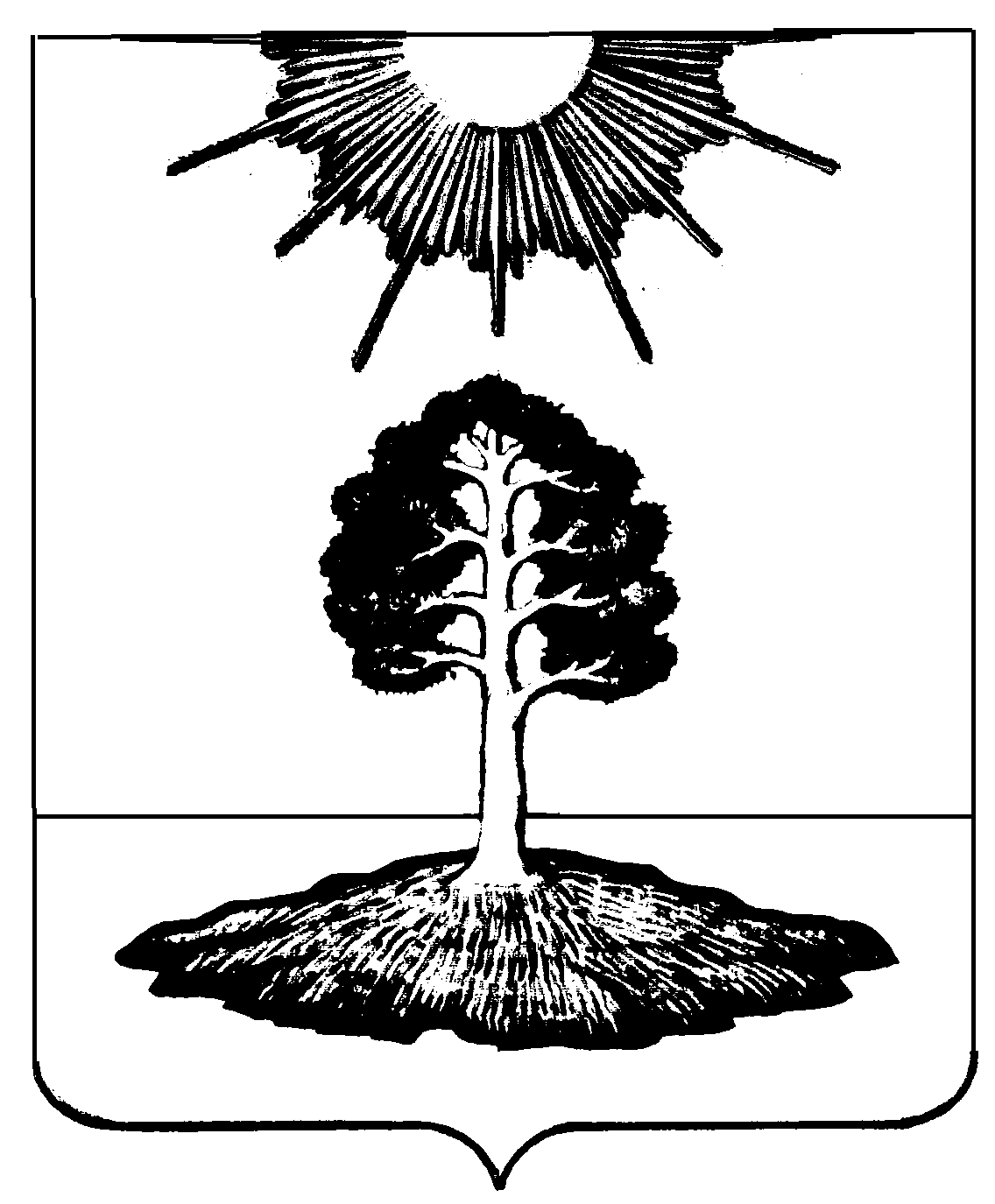 